Откровениеالوحي< باللغة الروسية >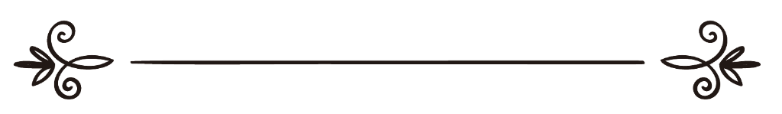 Камаль Зантكمال عبد الرحمن الظنطОткровениеСлово «вахий» имеет несколько значений и переводится по-разному: внушение; откровение; дать что-то кому-то понять. Этот перевод сугубо языковой. Некоторые люди считают, что когда мы говорим о сообщении (вахий), это внутреннее чувство самого пророка, они отрицают связь с внешней средой - с Аллахом или посредником (Джабриилом, мир ему). Иногда мы спрашиваем: как Мухаммад, (да благословит его Аллах и приветствует), получал вахий? И мы слышим такие ответы: «Это было откровение внутри себя», «Это состояние транса», «Это некий вид интуиции самого человека», «Это результат, к которому приходит человек после длительной сосредоточенности». Во всех этих определениях пропущено самое главное: вахий - сообщение, которое пророк получает от Аллаха. Если кто-то объясняет вам «вахий» как внушение или откровение, имейте в виду, что здесь речь идет о языковом значении слова «вахий», а не о его религиозном значении. В некоторых аятах Корана слово «вахий» используется именно в значении «внушение»: (111). И вот внушил («аухайту») Я апостолам: «Уверуйте в Меня и в Моего посланника!» Они сказали: «Мы уверовали, свидетельствуй, что мы предались!» (5:111) Здесь слово «внушил» употребляется в языковом, а не в религиозном значении, потому что апостолы не являются пророками Аллаха. Аллах Субханаху ва Тагаля дал апостолам понять, что они должны следовать за Исой, мир ему. В другой суре Аллах Субханаху ва Тагаля говорит: (68). И внушил («ауха») Господь твой пчеле: «Устраивай в горах дома, и на деревьях, и в том, что они строят; (16:68) Аллах внушил, дал понять этому насекомому, что она должна делать, как она должна разыскивать себе пропитание. Это ни в коем случае не то же самое, что внушение пророкам. В другой суре идет речь о матери Мусы, мир ему. Аллах внушил ей взять Мусу, мир ему, положить его в сундук и пустить по реке. (38). Вот внушили Мы твоей матери то, что внушается. (20:38) Это не пророческое внушение, а слово «вахий» употреблено в его языковом значении. Это же можно проследить на примере следующих аятов Корана: (11). И вышел он к своему народу из алтаря и внушил им: «Возносите хвалу утром и вечером». (19:11) В этом аяте речь идет о Закарии, мир ему, когда он вышел к своему народу. Он не мог ничего произнести, и дал им понять, чтобы они вознесли хвалу Аллаху. (121). И не ешьте того, над чем не упомянуто имя Аллаха: это ведь нечестие! Ведь шайтаны внушают своим сторонникам, чтобы они препирались с вами, а если вы их послушаете, вы тогда - многобожники. (6:121) С точки зрения арабского языка, вахий - это внушение или откровение. Но когда речь идет о пророках Аллаха, здесь слово «вахий» имеет другое значение, в котором учитывается связь с Аллахом. С точки зрения религии, вахий - это сообщение от Аллаха пророку, которое передается ему или непосредственно, или через посредника (Джабриила, мир ему). Существует два вида вахий: Непосредственное сообщение Сообщение через посредника В последнем случае всегда имеется в виду Джабриил, мир ему, задача которого состоит в передаче сообщения от Аллаха пророку. Джабриил, мир ему приходил к Мухаммаду, (да благословит его Аллах и приветствует), в облике человека и в облике ангела. Однажды один сподвижник спросил пророка, (да благословит его Аллах и приветствует): А как к тебе приходит вахий? Иногда в своем виде, я слышу звон колокола (ученые поясняют, что звон колокола - это крылья ангела), а когда он отходит, я понимаю, что он мне сообщил, а иногда в облике человека, и я с ним общаюсь. Когда Джабриил, мир ему, приходил в своем облике, было очень тяжело воспринимать Коран. Айша, да будет доволен ею Аллах, сказала: «Я видела, как в холодные ночи зимы пророк Мухаммад, (да благословит его Аллах и приветствует), сильно потел (это случалось тогда, когда Джабриил, мир ему, приходил в облике ангела)» Непосредственное сообщение без посредника - это сообщение от Аллаха Субханаху ва Тагаля своему пророку напрямую, без посредника. Непосредственное сообщение делится на два вида: 1. Когда Аллах Субханаху ва Тагаля разговаривал с пророком через преграду. (164). И (Мы отправили) посланников, о которых рассказывали тебе раньше, и посланников, о которых Мы не рассказывали тебе, - а Аллах говорил с Мусой разговором. (4:164) Аллах Субханаху ва Тагаля напрямую общался с Мусой, мир ему. Во время вознесения пророка Мухамада, (да благословит его Аллах и приветствует), на седьмое небо также был разговор с Аллахом без посредников. 2. Сон пророков считается сообщением (вахий) - это непосредственное сообщение от Аллаха Его пророкам. Однажды Ибрахим, мир ему, увидел во сне, что он отдает в жертву своего сына Исмагиля, и он воспринял это не как обычный сон, а как сообщение от Аллаха. Но здесь есть одно условие: сон становится для пророка сообщением от Аллаха только после того, как он уже стал пророком, то есть, прежде он уже должен был получить хотя бы одно сообщение от Аллаха наяву. Например, пророк Мухаммад, (да благословит его Аллах и приветствует), стал пророком, когда ему было сорок лет. До сорока лет все его сны не были сообщениями от Аллаха. О видах сообщения говорится в следующем аяте: (51). Не было, чтобы Аллах говорил с человеком иначе, как в откровении, или позади завесы, или послал посланника и открывал ему по Своему изволению, что желал. Поистине, Он - Высокий, Мудрый! (42:51) Вахий - это самое главное отличие пророков от людей, хотя есть и другие отличия. И это сообщение является главным источником религии, главным источником веры, главным источником закона, который Аллах Субханаху ва Тагаля передает людям. Отсюда, именно из-за вахий пророк становится пророком, а не остается просто мудрым человеком. Иногда мы приводим мнение западных ученых о пророке Мухаммаде, (да благословит его Аллах и приветствует), и везде у них звучат такие слова: «мудрый человек», «мудрый руководитель». Мы согласны, что Мухаммад, (да благословит его Аллах и приветствует), был мудрым человеком, но не это является его главным отличием, он руководствовался не своей мудростью, а Кораном, передавал нам не свою мудрость, а то, что Аллах передал ему. Не надо унижать пророка Мухамада, (да благословит его Аллах и приветствует), называя его просто мудрым человеком, потому что он передает не свое мнение, а сообщение Аллаха Субханаху ва Тагаля. Мы видим много сомнений вокруг понятия «вахий». Например, некоторые ученые, пытаясь приблизить религию к науке, отрицали некоторые религиозные определения. Они объясняют понятие «вахий» следующим образом: «Вахий - это не что-то извне, а это внутреннее откровение, а пророк - это всего лишь человек, которого Аллах сотворил таким, что он не умеет делать плохое по своей натуре». Таким образом, отрицается любая связь с Аллахом: не думайте, что Джабриил, мир ему, приходит к пророку, это не может быть, а просто пророк сосредоточился над одним вопросом и пришел к внутреннему откровению. Если мусульманин верит в это, для него пророк и мудрый человек - одно и то же. Первый шаг на пути к заблуждению - отрицание сообщения от Аллаха и признание пророка рядовым мудрым человеком. Второй шаг - утверждение, что пророк не всегда прав. И отсюда вытекает, что если я вижу мудрость у другого ученого, я беру ее у него. Третий шаг - разрушение религии. И тогда не будет никакой святости Корана, если она принимается за мудрость Мухаммада, (да благословит его Аллах и приветствует), Она будет восприниматься на уровне мудрости Дарвина, или даже Дарвин окажется более мудрым. Таким образом, уничтожение правильного понимания понятия вахий - огромное зло для мусульманина. Вахий - это не транс и не самовнушение. Еще звучат обвинения, что Мухаммад, (да благословит его Аллах и приветствует), - больной шизофренией. Чтобы опровергнуть это высказывание, давайте вернемся к первой встрече пророка Мухаммада, (да благословит его Аллах и приветствует), с Джабриилом, мир ему. Айша, да будет доволен ею Аллах, говорит, что ближе к сорока годам пророку Мухаммаду, (да благословит его Аллах и приветствует), стали сниться сны, которые всегда в точности сбывались (вещие сны), а потом Мухаммад, (да благословит его Аллах и приветствует), стал любить уединение в пещере Хира, он ходил туда каждый Рамадан. В один из дней Рамадана к Мухаммаду, (да благословит его Аллах и приветствует), пришел Джабриил, мир ему, и обнял его трижды, каждый раз приказывая: «Читай!», на что Мухаммад, (да благословит его Аллах и приветствует), отвечал: «Я не умею читать». Мухаммад, (да благословит его Аллах и приветствует), говорит, что кто-то обнял его, - о каком внутреннем чувстве и откровении может быть речь? Значит, уединение в пещере Хира и сообщение - это не внутреннее чувство, если Мухаммад, (да благословит его Аллах и приветствует), ощутил прикосновение Джабриила, мир ему физически. Если бы вахий был лишь внутренним откровением и внушением, то пророк Мухаммад, (да благословит его Аллах и приветствует), не чувствовал бы объятие Джабриила, мир ему. Мухаммад, (да благословит его Аллах и приветствует), прервал свое уединение и, трясясь от страха, побежал к своей жене Хадидже, да будет доволен ею Аллах. Он дрожал так, словно ему было очень холодно, и даже попросил его укрыть. О чем сказал Мухаммад, (да благословит его Аллах и приветствует), Хадидже, да будет доволен ею Аллах? - Я боюсь за себя. Если вахий - это результат того, что он долго думал, неужели он после этого станет дрожать и испытывать сильный страх?! Если человек долго думает над одной вещью и потом приходит к результату, зачем ему трястись и бояться? Сколько мудрых людей приходят к каким-то выводам, но мы не видим, чтобы какой-то мудрый человек произнес мудрую речь после такого страха. Мухаммад, (да благословит его Аллах и приветствует), испытывал страх и чувствовал угрозу. Когда мы изучали в медицинском университете психиатрию, нам объяснили, что для психиатра очень важно знать, как больной воспринимает свои чувства, страдательно или нет, потеряна ли у него самокритичность. Если человек приходит к врачу и говорит, что на днях он увидел что-то невозможное (или слышал какие-то голоса), и он боится за себя, потому что понимает, что со здоровым человеком это не может произойти, - это очень хороший признак того, что он психически не болен, потому что шизофреник никогда не воспринимает это со страданием, тем более, когда речь идет о мании. Я видел такую больную, которая один день встречалась с Пушкиным, другой день — с Толстым... Она не воспринимала это со страданием. И попробуйте ей сказать, что это просто галлюцинация, она на вас набросится. Если бы Мухаммад, (да благословит его Аллах и приветствует), не был бы умственно здоровым, он не воспринимал бы приход Джабриила, мир ему, с таким страхом («я боюсь за себя»). Раз сам пророк оценивает событие как ненормальное, из ряда вон выходящее, - это говорит о здравии ума пророка, Как Хадиджа успокаивала пророка Мухаммада, (да благословит его Аллах и приветствует), «Не бойся, Аллах тебя не оставит, ты же никого не обижаешь, помогаешь сиротам...» Мухаммад, (да благословит его Аллах и приветствует), не понял, кто к нему пришел. Если эта встреча - лишь результат его размышлений, то он знал бы об этом. Если бы встреча была лишь в воображении «нездорового разума» (а Мухаммад, (да благословит его Аллах и приветствует), был здоров), то он ждал бы эту встречу годами и готовился к ней, и он не удивился бы этому событию. Мухаммад, (да благословит его Аллах и приветствует), не понял, с кем встретился, и боялся, что это джин, который хочет ему навредить. И только родственник Хадиджы, Варака ибн Науфал прояснил, что это была встреча с Джабриилом, мир ему, - ангелом, который раньше приходил к Исе и Мусе, мир им. «Ты - тот пророк, о котором написано в Торе и в Инджиле». Больной шизофренией точно знает, что он общается с Лениным (или Пушкиным), и ничего не боится. А Мухаммад, (да благословит его Аллах и приветствует), боялся и не сразу понял, что с ним произошло. Поэтому мы подчеркиваем, что нельзя считать, что вахий, сообщение - это только внутреннее чувство, внутреннее откровение или внутреннее внушение. Вахий - связь между Аллахом и пророком, которая осуществляется или непосредственно, или через Джабриила, мир ему. Кто-то считает, что пророк Мухаммад, (да благословит его Аллах и приветствует), это больной человек, но разве вы видели, чтобы в истории человечества миллионы людей пошли за шизофреником? А среди них есть ученые прошлых веков и современные ученые, и это ученые в разных областях: в математике, физике, медицине... Сколько людей верят в него, как в пророка, они все больные? И разве может больной шизофренией выдвинуть такую религию, которая за несколько лет охватила почти треть земного шара?! Французский писатель Лямартен сказал: «Если великие цели и легкие способы достижения этих целей и великие достижения являются признаками мудрого человека, тогда кто мудрее Мухаммада? Мухаммад смог поднять государство, которое охватило почти треть земного шара, и в этой общине есть люди разных языков, разных национальностей, разных цветов кожи...» О какой болезни может идти речь?! Тем более, сколько было людей, называвших себя пророками?! И эти лжепророки имели материальную возможность для продвижения своей «миссии». Так, многим известен Мусайляма аль-Каззаб, имевший поддержку у своего народа, в отличие от изгоняемого пророка Мухаммада, (да благословит его Аллах и приветствует), и его сподвижников, переносивших побои и пытки. А сейчас давайте сравним: где Мусайляма аль-Каззаб и его миссия? И где его книга? Кто сегодня верит в него? Говоря о нем, действительно, можно подозревать у него наличие шизофрении, но пытаться обвинить пророков Аллаха в расстройстве рассудка неразумно и неакадемично по вышеизложенным причинам. Какие еще есть доказательства того, что вахий (сообщение) - это не просто внутреннее чувство пророка? 1. Мы видим четкое разграничение между Кораном и изречениями пророка Мухаммада, (да благословит его Аллах и приветствует), Если бы Коран был просто внутренним внушением, как бы смог Мухаммад, (да благословит его Аллах и приветствует), четко различить между Кораном и своими изречениями, сказав: «Это мое изречение, а это послание, которое открыто и передано мне от Аллаха». Если бы вахий был только внутренним чувством, неужели Мухаммад, (да благословит его Аллах и приветствует), мог бы четко различать, что именно одно чувство - это слова Аллаха, сказанные ему, а другое чувство - это его собственные слова? Мы видим, что иногда Мухаммад, (да благословит его Аллах и приветствует), получал сообщение извне, и это Коран (при этом пророк Аллаха осознавал, что ниспосланные аяты - это не его собственные мысли), а другие предложения - это лично его слова. 2. В Коране рассказываются не только мудрости, но и истории пророков, различные события, которые произошли или произойдут когда-то. Если бы Коран был внутренним чувством и внутренним внушением и откровением, он говорил бы только о мудростях, ведь знания об исторических событиях не приходят путем размышления, а в Коране сообщаются некоторые исторические события. Не может быть, чтобы человек долго думал, а потом пришел к выводу: «Да, Юсуф, мир ему, который когда-то...» или «Будет когда-то такое событие...». Этого нельзя достичь путем сосредоточенности, потому что речь идет об истории или о будущем. Рассмотрим точки зрения людей, которые считают, что та часть Корана, которая говорит о законах и о мудрости, - это сугубо внутреннее внушение самого Мухаммада, (да благословит его Аллах и приветствует), а та часть исторических событий, о которых рассказывается в Коране, - это то, что он знал исходя из Библии и Торы, потому что истории пророков, о которых говорится в Коране, также даны и в Библии. Если бы все совпало (истории, описанные в Коране, с историями в Библии и Торе), тогда можно было бы так сказать. В Коране не сказано, что Нух, мир ему, пьянствовал. И в Коране мы не находим, чтобы Лут, мир ему, совершил прелюбодеяние со своими дочерьми! Один француз, Мурис Букей, возглавлял экспедицию в Египет, изучал мумии фараонов и изучал мумию, которая оказалась мумией фараона Мусы, и он нашел в теле фараона вещества, доказывающие, что он утонул. Но ни в Библии, ни в Торе не написано, что Аллах спасет его тело. Это сказано только в Коране. В Библии написано, что фараон утонул, но не написано, что Аллах пообещал спасти тело этого фараона, чтобы это было знамение для тех, кто будет после него. (92). И сегодня Мы спасаем тебя с твоим телом, чтобы ты был знамением для тех, кто за тобой. Поистине, многие из людей Нашими знамениями небрегут! (10:92) Это событие было причиной принятия ислама Муриса Букей. Допустим, истории пророков взяты из Торы и Библии, тогда почему в Коране есть то, чего нет в Торе и в Библии, и что является правдой? Как может Мухаммад, (да благословит его Аллах и приветствует), который ни разу не был в Египте и не видел фараонов, прийти к такой мысли о спасении тела фараона? И кто мог передать эти слова, которые не были нигде написаны в его время? Значит, вахий - это не внутреннее внушение и чувство, а сообщение Аллаха своим пророкам - это связь между Аллахом и Его пророками, которая происходит непосредственно (через преграду или сон) или через Джабриила, мир ему. При переводе слово «вахий» лучше переводить как «сообщение», нежели как «внушение».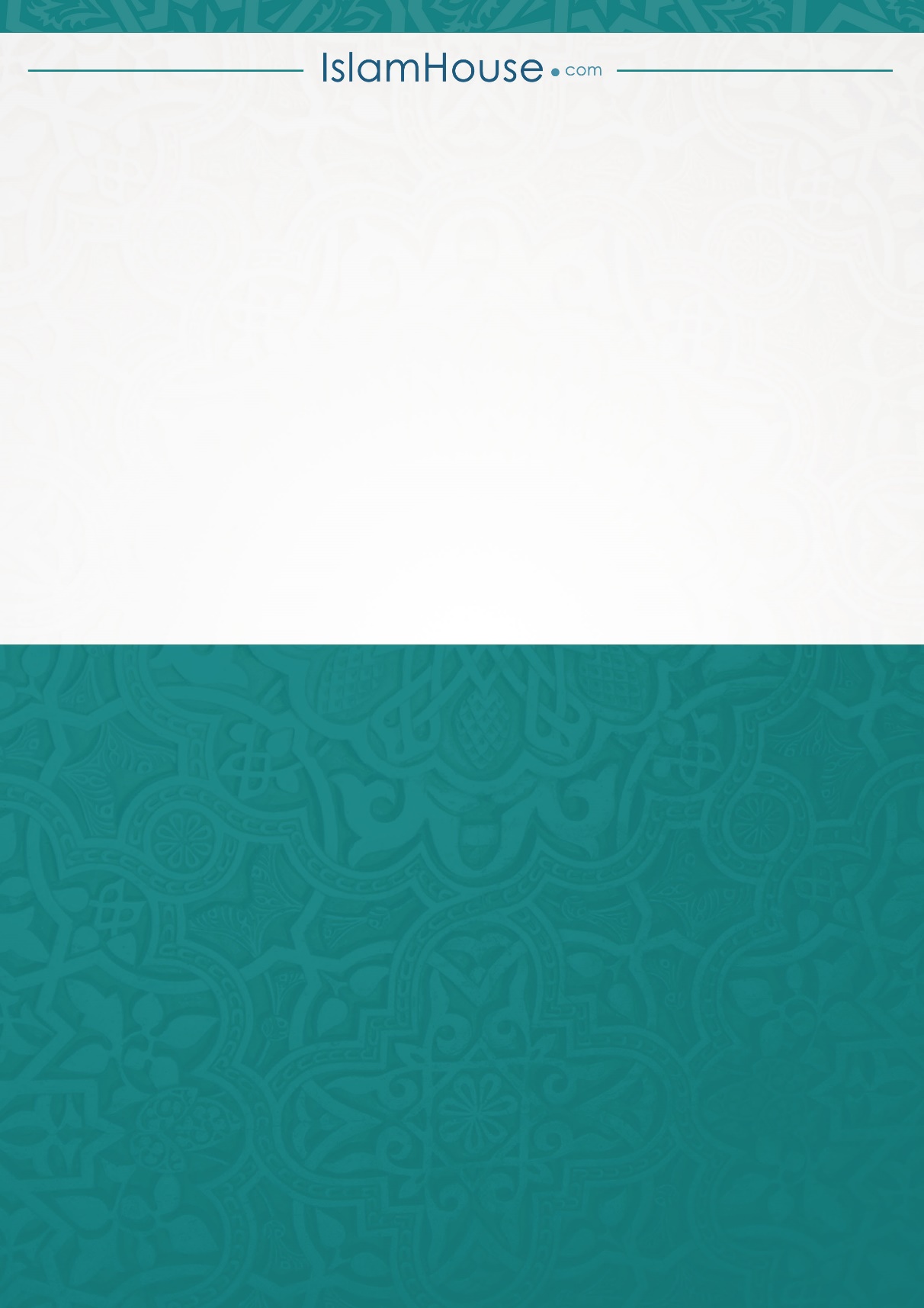 